                  Грицівський заклад загальної середньої освіти І-ІІІ ступенівГрицівської селищної радиШепетівського районуХмельницької області      НАКАЗ              13.04.2018                                          Гриців                       № 46-одПро проведення ДПА та  завершення 2017/2018 н. р.Відповідно до Положення про державну підсумкову атестацію учнів (вихованців) у системі загальної середньої освіти, затвердженого наказом МОН від 30.12.2014 № 1547 (далі — Положення), листа МОН від 31.01.2018 № 1/9-66 «Про організоване завершення 2017/2018 н.р. та особливості проведення ДПА у закладах загальної середньої освіти» та з метою організованого завершення навчального року, якісної підготовки та проведення ДПА в закладі освіти           НАКАЗУЮ:Провести державну підсумкову атестацію (ДПА) учнів 11-го класу у формі ЗНО з 22 травня по 13 червня 2018 р. (додаткова сесія з 02 по 11 липня 2018 р.), згідно з графіком, затвердженим наказом МОН від 19.09.2017 № 1287 «Про затвердження Календарного плану підготовки та проведення у 2018 році зовнішнього незалежного оцінювання результатів навчання, здобутих на основі повної загальної освіти»:математика — 22 травня 2018 р. (за вибором учнів, протокол засідання педагогічної ради № 5 від 06.02.2018р.);українська мова та література — 24 травня 2018 р.;англійська мова — 01 червня 2018 р. (за вибором учнів, протокол засідання педагогічної ради № 5 від 06.02.2018р.);історія України — 06 червня 2018 р.;географія — 08 червня 2018 р. (за вибором учнів, протокол засідання педагогічної ради № 5 від 06.02.2018р.);біологія — 08 червня 2018 р. (за вибором учнів, протокол засідання педагогічної ради № 5 від 06.02.2018р.);хімія — 08 червня 2018 р. (за вибором учнів, протокол засідання педагогічної ради № 5 від 06.02.2018).Провести ДПА учнів 9-го класу з 05 по 12 червня 2018 р. з української мови, математики, англійської мови (предмет за вибором, протокол засідання педагогічної ради № 6 від 28.02.2018) у письмовій формі, згідно з графіком:українська мова — 05 червня 2018 р.;математика — 08 червня 2018 р.;англійська мова — 12 червня 2018 р.Провести ДПА учнів 4-А, 4-Б класів з 15 по 17 травня 2018 р. у формі підсумкових контрольних робіт з двох навчальних предметів:українська мова (українська мова і читання) — 15 травня 2018 р.;математика — 17 травня 2018 р.Розпочинати ДПА у 9-му класі о 9:00, у 4-х класах — відповідно до календарно-тематичного планування на другому і третьому уроках (о 9:20 і 10:20).Створити державні атестаційні комісії, до 10.05.2018:за освітній рівень початкової освіти — у складі голови (керівника закладу освіти або заступника) та вчителя, який викладає у цьому класі;за освітній рівень базової середньої освіти — у складі голови (керівника закладу освіти або його заступника) та членів комісії: учителя, який викладає предмет у цьому класі та вчителя цього ж циклу предметів.Провести ДПА для учнів 4-х і 9-го класів, які хворіли під час ДПА або не з’явилися через інші поважні причини, в інші строки відповідно до п. 9-11 Положення, за потреби.Організувати та провести:свято «Останній дзвоник», 25.05.2018;урочисті збори, присвячені врученню документів про освіту здобувачам повної загальної середньої освіти, 23.06.2018.Заступнику директора з навчально-виховної роботи      Малишко І.В.:Проконтролювати якість виконання навчальних планів і програм, їх практичної частини, до 10.05.2018.Скласти графіки проведення ДПА в 4, 9-х класах, визначити склад державних атестаційних комісій, погодити їх у Грицівській селищній раді та подати на затвердження наказом директора, до 30.04.2018р.Перевірити об’єктивність оцінювання учнів школи та об'єктивність заповнення документів про відповідний рівень освіти, травень-червень 2018 р.Перевірити особові справи учнів, червень 2018 р.Оприлюднити упродовж п’яти робочих днів з дати наказу про переведення чи випуск учнів на офіційному веб-сайті школи інформацію, червень 2018.Підготувати проект наказу «Про зарахування учням 11-го класу результатів ЗНО 2018 р. з предметів ДПА за освітній рівень повної загальної середньої освіти» відповідно до відомостей УЦОЯО, до 23.06.2018.Організувати проведення навчальних екскурсій та навчальної практики для учнів 1-4-х класів з 28 травня по 01 червня 2018 р.; для учнів 5-8-х, 10-х класів у період 28 травня по 08 червня 2018 р.Заступнику директора з виховної роботи Полєвій О.І.:Скласти сценарій свята «Останній дзвоник» та провести відповідні організаційні заходи, до 20.04.2018р.Скласти план проведення урочистих зборів, присвячених врученню документів про освіту здобувачам повної загальної середньої освіти, обговорити його на засіданні педагогічної ради, до 10.06.2018.Учителям-предметникам, вчителям початкових класів, класним керівникам:Укласти завдання для проведення ДПА учнів початкової та базової середньої освіти відповідно до затверджених МОН орієнтовних вимог до змісту атестаційних завдань, до 07.05.2018р.Провести семестрове оцінювання учнів 2-11-х класів, до 21.05.2018р., а річне — до 25.05.2018.Видати учням 2-8-х, 10-х класів табелі успішності, учням 1-х класів — скласти характеристики їхніх умінь і навичок та забезпечити їх збереження у особових справах учнів.Практичному психологу Дубині О.Д.:Надати учням необхідну допомогу у підготовці до ДПА, ЗНО, за потреби.Під час годин психолога провести заняття «Готуємося до іспиту», квітень-травень 2018 р.Секретарю Шидій Т.В. розмістити наказ на інформаційному куточку та на сайті закладу, до 13.04.2018р.Контроль за виконанням наказу залишаю за собою.Директор                                                   В. Старий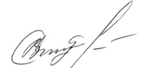 